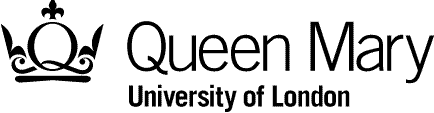 Data Protection Impact Assessment< Project Title >Prepared by: < name of Author>  Version: 1.0Project Title DPIAIntroductionYou should fill out this document at the start of any major project involving the use of personal data, or if you are making a significant change to an existing process. To learn more about the process of completing a DPIA, please refer to the accompanying guidance document provided on the following webpage:https://www.qmul.ac.uk/governance-and-legal-services/governance/information-governance/data-protection/data-protection-impact-assessments/ Document Owner:Status:Version:Current Version Date:Review date:Revision HistoryRevision HistoryRevision HistoryRevision HistoryRevision HistoryAuthorAuthorDescriptionVersionDateFinal ApprovalFinal ApprovalFinal ApprovalFinal ApprovalFinal ApprovalName - PositionName - PositionName - PositionVersionDateStep 1: Identify a Need for a DPIAExplain broadly what the project aims to achieve and what type of processing it involves. You may find it helpful to refer or link to other documents, such as a project proposal. Summarise why you identified the need for a DPIA.Project AimProcessing InvolvedNeed for DPIAStep 2: Describe the ProcessingDescribe the nature of the processing: how will you collect, use, store and delete data? What is the source of the data? Will you be sharing data with anyone? You might find it useful to refer to a flow diagram or another way of describing data flows. What types of processing identified as likely high risk are involved?Data CollectionData UseData StorageData DeletionSources of DataSharing of DataHigh Risk Types of ProcessingDescribe the scope of the processing: what is the nature of the data, and does it include special category or criminal offence data? How much data will you be collecting and using? How often? How long will you keep it? How many individuals are affected? What geographical area does it cover?Nature of DataAmount of Data Collected and UsedData Collection Frequency and RetentionNumber of Individuals AffectedGeographical AreaDescribe the context of the processing: what is the nature of your relationship with the individuals? How much control will they have? Would they expect you to use their data in this way? Do they include children or other vulnerable groups? Are there prior concerns over this type of processing or security flaws? Is it novel in any way? What is the current state of technology in this area? Are there any current issues of public concern that you should factor in? Are you signed up to any approved code of conduct or certification scheme (once any have been approved)?Nature of Relationship with Data SubjectsIndividuals’ Control Individuals’ Expected Use of DataChildren and Other Vulnerable GroupsPrior Concerns and Security FlawsNovelty of ProcessingRelevant Processing TechnologiesPotential Current Issues of Public ConcernDetails of any Approved Code of Conduct and CertificationDescribe the purposes of the processing: what do you want to achieve? What is the intended effect on individuals? What are the benefits of the processing – for you, and more broadly?Desired Outcome of ProcessingEffects on ParticipantsBenefits of ProcessingStep 3: Consultation ProcessConsider how to consult with relevant stakeholders: describe when and how you will seek individuals’ views – or justify why it’s not appropriate to do so. Who else do you need to involve within Queen Mary? Do you need to ask any processors to assist? Do you plan to consult information security experts, or any other experts?Consultation with IndividualsIndividuals Involved Within OrganisationAssistance from Data ProcessorsConsultation with Information Security ExpertsStep 4: Assess Necessity and ProportionalityDescribe compliance and proportionality measures, in particular: what is your lawful basis for processing? Does the processing actually achieve your purpose? Is there another way to achieve the same outcome? How will you prevent function creep? How will you ensure data quality and data minimisation? What information will you give individuals? How will you help to support their rights? What measures do you take to ensure processors comply? How do you safeguard any international transfers?Lawful Basis for ProcessingDescribe how Purpose AchievedFunction CreepData QualityData MinimisationInforming Data SubjectsSupporting Data Subjects’ RightsEnsuring Compliance with GDPRSafeguarding International TransfersRisk KeyRisk KeyRisk KeyRisk KeyRisk KeyRisk KeyLikelihoodImpactImpactImpactImpactImpactLikelihood1 - Negligible2 - Minor3 - Moderate4 - Major5 - Catastrophic1 – RareLow1Low2Low3Low4Low52 – UnlikelyLow2Low4Low6Medium8Medium103 – PossibleLow3Low6Medium9Medium12High154 – LikelyLow4Medium8Medium12High16High205 – Almost CertainLow5Medium10High15High20High25Risk TypeRisk ScoreLow1-7Medium8-14High15-25Step 5: Identify and Assess RisksStep 5: Identify and Assess RisksStep 5: Identify and Assess RisksStep 5: Identify and Assess RisksStep 5: Identify and Assess RisksDescribe source of risk and nature of potential impact on individuals. Include associated compliance and corporate risks as necessary.Describe source of risk and nature of potential impact on individuals. Include associated compliance and corporate risks as necessary.Likelihood 1 - 5Impact1 - 5Risk ScoreLikelihood x Impact = Risk Score12345678910Step 6: Identify Measures to Reduce RiskStep 6: Identify Measures to Reduce RiskStep 6: Identify Measures to Reduce RiskStep 6: Identify Measures to Reduce RiskStep 6: Identify Measures to Reduce RiskOptions to reduce or eliminate risk: Identify additional measures you could take to reduce or eliminate risks identified as medium or high risk in step 5.Options to reduce or eliminate risk: Identify additional measures you could take to reduce or eliminate risks identified as medium or high risk in step 5.Effect on Risk(choose from Eliminated, Reduced or Accepted)Residual RiskMeasure ApprovedYes/No12345678910Step 7: Sign Off and Record OutcomesStep 7: Sign Off and Record OutcomesNotesApprovalsName - PositionDateMeasures Approved by:Integrate actions back into project plan, with date and responsibility for completionResidual Risk Approved by:If accepting any residual high risk, consult the ICO before going aheadDPO Advice Provided by:DPO should advise on compliance, step 6 measures and whether processing can proceedSummary of DPO Advice:Summary of DPO Advice:Summary of DPO Advice:Summary of DPO Advice:DPO Advice Accepted/Overruled by:If overruled, you must explain your reasonsComments:Comments:Comments:Comments:Consultation Responses Reviewed by:If your decision departs from individuals’ views, you must explain your reasonsComments:Comments:Comments:Comments:DPIA kept under review by:The DPO should also review ongoing compliance with DPIAIntegration of Risk Mitigation MeasuresIntegration of Risk Mitigation MeasuresIntegration of Risk Mitigation MeasuresIntegration of Risk Mitigation MeasuresDecide who is responsible for the integration of the risk mitigation measures which were decided and agreed upon in step 6. Record the completion status.Decide who is responsible for the integration of the risk mitigation measures which were decided and agreed upon in step 6. Record the completion status.Responsibility Status(RAG)12345678910